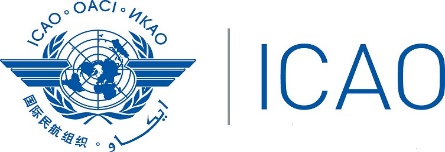 Twenty-Third Meeting of the AFI Planning and Implementation Regional Group (APIRG/23)  Title …………..(Presented by……..)1	INTRODUCTION1.1	.2.	DISCUSSION2.1.	.3	ACTION BY THE MEETING3.1	The meeting is invited to …..SUMMARYSUMMARYThis working paper presents ……..Action by the Meeting …...This working paper presents ……..Action by the Meeting …...Strategic Objectives